福建工程学院因公临时出国办事流程指南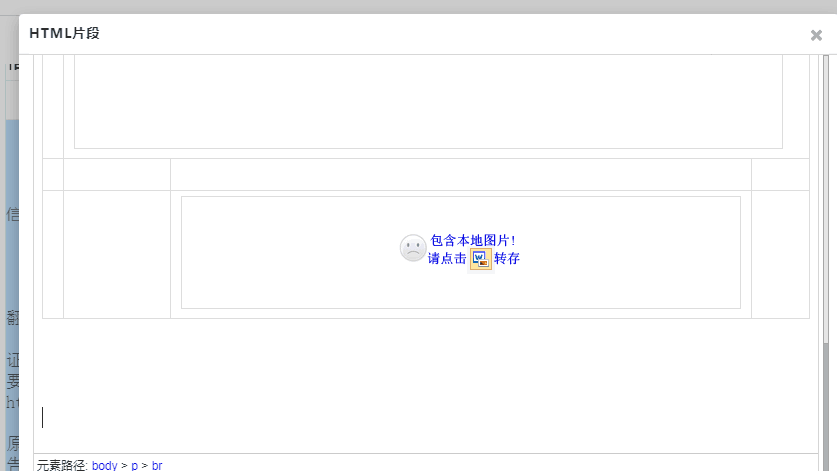 